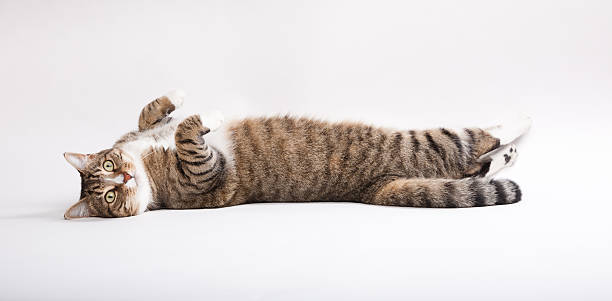 Registration for 2022 Finding Length RetreatName:Address:Email:Phone:Dietary needs; i.e. Gluten, dairy, vegetarian, etc.  Emergency contact information:What do you want out of the workshop?  Personal goals?Mail a check for $495 made out to Movement Therapeutics to Gail French, 685 Birch St, Anchorage, AK  99501.